 Community College     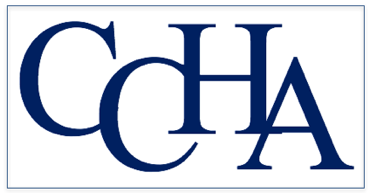  Humanities Association“Paradise Found: Humanities Realized.”2018 Combined Central-Southern Regional Conference October 18-20: Hotel Louisville Proposals are now being accepted for any of the following tracks:Presentation types/options include the following: individual (25 mins), roundtable discussion (55 mins).  Please include time for Q&A as we want to foster engagement. Please note: all sessions should fall broadly into either the Pedagogy/Practice or Theoretical/Research category. Questions? Contact us: Accommodations and Reservations:Rooms are available at the Hotel Louisville. More information can be found at www.cchumanities.org.  Hotel Louisville is located within walking distance of many of the city’s finest dining and attractions. Who Should Attend and Present:Anyone involved in the humanities in any way (as educators or otherwise) is invited to present at and/or attend the conference.Please Note:You do not need to be a member to submit a proposal, but everyone presenting or attending must be a CCHA member. You can become a member or renew your membership at www.cchumanities.org (dues are reasonable & affordable). Anyone presenting or attending must register for the 2016 Eastern Division Conference and pay the appropriate conference registration fee. Registration details will be available online at www.cchumanities.org.   All proposals will be reviewed by the Program Committee regarding acceptance, and notification of acceptance will be sent by SEPETMBER 15, 2018. Community College      Humanities AssociationPlease complete the following form and email it as an attachment, to your division representative. Amy Clark Knapp prof.amyknapp@gmail.com (Central Division)Wes Lites wwlphd@gmail.com (Southern Division) Please send digital files as Microsoft Word rtf or pdf documents. Submissions must be received on or before September 7, 2018. All presenters, co-presenters, and panelists, must register for the conference. You do not need to be a member to submit a proposal, but everyone presenting or attending must be a CCHA member.Name of primary presenter/contact: ____________________________________________________(List co-presenters at bottom of form)Title(s): ____________________________________________________________________________Discipline(s)/Field(s): ________________________________________________________________Institution Name:_____________________________________________________________________Institution Address: __________________________________________________________________City: ________________________     State:_____________________      Zip Code: _______________ Email(s): ____________________________________________________________________________ Office Phone:_______________________    Other Phone ( Home or  Mobile):________________Check session type:      Pedagogy/Practice   -OR-    Theoretical/ResearchCheck any (and all) applicable session tracks:Check one session format:Please note all AV equipment required for presentation:____________________________________________________________________________________Co-presenters: ____________________________________________________________________________________Title for Session (Limit: Ten Words): _____________________________________________Description of Session:Write a short description of the session, including expected audience participation, and explain how the session illuminates the conference theme, “Paradise Found: Humanities Realized.”Abstract for the Program (Limit: 75 Words): Write an abstract describing the content of the session and what participants will learn.Brief Bio: (Limit: 100 Words): Proposal: (300 words or less). Social JusticeTraditional HumanitiesDigital HumanitiesCritical ThinkingEnvironmental IssuesCulture & DiversitySTEM / STEAMThe ArtsEvaluating Media Civic Engagement& DemocracySocial Media Information Literacy Social Justice Traditional Humanities Digital Humanities Critical Thinking Environmental Issues Culture & Diversity STEM / STEAM The Arts Evaluating Media  Civic Engagement      & Democracy Social Media  Information Literacy Individual (25 mins) Faculty Panel (55 mins) Roundtable (55 mins)